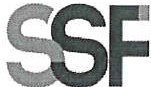 SUPERINTENDENCIA DELSISTEMAFINANCIEROFECHA: 15/02/2023Versión pública según Art. 30 LAIP.Por supresión de información confidencial. Art. 24 Lit. c. LAIP.SSF 2023ORDEN DE COMPRA	No.	49PROVEEDOR: INDUSTRIAL LA PALMA, S.A. DE C.V.NIT:	xxxxxxxxxxxxxxxxUNIDAD SOLICITANTE: SERVICIOS GENERALESADMINISTRADOR O.C.: IRIS AREVALO(2110)REQUERIMIENTO No. 76/2023ANALISTA: ALDO LOPEZFAVOR SUMINISTRAR LO SIGUIENTE:BIEN	XSERVICIOSON: SEIS MIL CIENTO OCHENTA Y UN US DÓLARES 10/100TOTAL:	6,181.10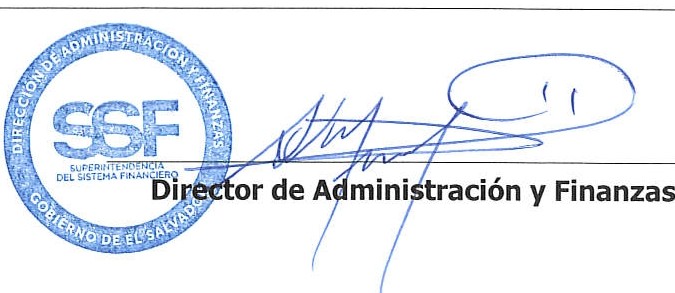 CANTIDADCODIGODESCRIPCION	COSTOUNITARIOCOSTO TOTAL2120107EQUIPO ELECTROMECANICO1,118.70002,237.40ADQUISION DE ARTÍCULOS Y EQUIPO DE LIMPIEZA PARA LAS INSTALACIONES DE LA SUPERINTENDENCIA DELSISTEMA FINANCIERO, DE ACUERDO A LAS ESPECIFICACIONES TÉCNICAS OFERTAS, SEGUN SIGUIENTE DETALLE: PULIDORA MONODISCO.2410405ARTICULOS DE LIMPIEZA169.5000339.00CONTENEDOR DE ALMACENAJE DE 10 LITROS2410405ARTICULOS DE LIMPIEZA339.0000678.00CEPILLO DURO DE CERDAS PLASTICAS2410405ARTICULOS DE LIMPIEZA96.0500192.1ODISCO TIPO PAD DE MATERIAL DE FIBRA DE POLIESTER. DE 17 PULGADAS2120107EQUIPO ELECTROMECANICO1,243.00002,486.00ASPIRADORA PROFESIONAL TIPO SECO Y HUMEDO QUE INCLUYE MANGUERA DE DESAGUE CON CAPACIDAD DE CARGA DE TRABAJO DE 2 A 3 HORAS.2410405ARTICULOS DE LIMPIEZA56.5000113.00PAQUETE BOLSA FILTRO DE PAPEL PARA ASPIRADORA4410405ARTICULOS DE LIMPIEZA33.9000135.60FILTRO PARA ASPIRADORA1410405ARTICULOS DE LIMPIEZA0.00000.00LUGAR DE ENTREGA: SUPER INTENDENCIA DEL SISTEMA FINANCIERO, ANTIGUO CUSCATLAN.TIEMPO DE ENTREGA: INMEDIADO